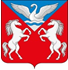 РОССИЙСКАЯ  ФЕДЕРАЦИЯКРАСНОЯРСКИЙ КРАЙ КРАСНОТУРАНСКИЙ РАЙОНЛЕБЯЖЕНСКИЙ СЕЛЬСКИЙ СОВЕТ ДЕПУТАТОВРЕШЕНИЕ27.06.2022г.                                   с.Лебяжье                                   №- 34-109-р     О внесении изменений в Решение Лебяженского сельского Совета депутатов № 10-32-р от 28.03.2016 г. «Об утверждении Положения «Об оплате труда выборных должностных лиц, осуществляющих свои полномочия на постоянной основе в муниципальном образовании Лебяженский сельсовет»На основании статьи 86 Бюджетного Кодекса Российской Федерации, Федерального закона от 06.10.2003 № 131-ФЗ «Об общих принципах организации местного самоуправления в Российской Федерации», статьи 22 Федерального закона от 02.03.2007 № 25-ФЗ « О муниципальной службе в Российской Федерации», Постановления Совета администрации края от 29.12.2007 №512-п «О нормативах формирования расходов на оплату труда депутатов, выборных должностных лиц местного самоуправления, осуществляющих свои полномочия на постоянной основе, и муниципальных служащих», руководствуясь письмом Министерства финансов Красноярского края от 08.04.2022 №14-11/1363 «О подходах по повышению заработной платы в 2022 году», руководствуясь  ст.21 Устава Лебяженского сельсовета, Лебяженский сельский Совет депутатов               РЕШИЛ:1. Внести в решение Лебяженского сельского Совета депутатов от 28.03.2016 г. №10-32-р «Об утверждении Положения «Об оплате  труда выборных должностных лиц, осуществляющих свои полномочия на постоянной основе в муниципальном образовании Лебяженский сельсовет» следующие изменения:- Раздел 2 Приложения изложить в новой редакции:2. ОПЛАТА ТРУДА ГЛАВЫ МУНИЦИПАЛЬНОГО ОБРАЗОВАНИЯ2.1.Размер денежного вознаграждения выборного должностного лица – Главы муниципального образования - устанавливается в размере – 20418,00 руб. в месяц. Дополнительно к денежному вознаграждению выплачивается денежное поощрение в размере одного месячного вознаграждения.2. Контроль за исполнением настоящего решения возложить на главного бухгалтера П.П.Вшивкова.3. Настоящее решение вступает в законную силу с 1 июля 2022 года.Председатель сельскогоСовета депутатов:                                                                            Е.А. ДроздоваГлава Лебяженского сельсовета                                                     М.А.Назирова